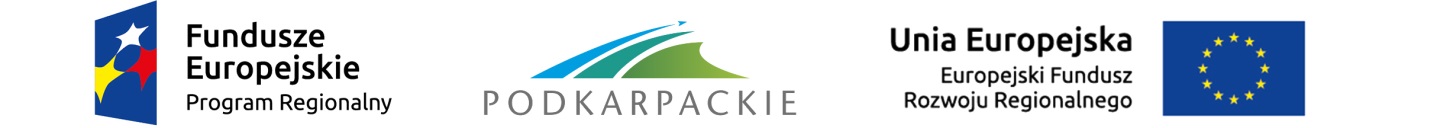 Załącznik nr 7.2 do Regulaminu konkursuKRYTERIA FORMALNE WYBORU PROJEKTÓW DLA DZIAŁANIA 5.1 INFRASTRUKTURA DROGOWA – PROJEKTY 
Z ZAKRESU DRÓG LOKALNYCH(przyjęte przez Komitet Monitorujący RPO WP 2014-2020 25 września 2015 r. z późn. zm.)KRYTERIA FORMALNE DOPUSZCZAJĄCE STANDARDOWE KRYTERIA FORMALNE DOPUSZCZAJĄCE SPECYFICZNE KRYTERIA FORMALNE ADMINISTRACYJNE STANDARDOWE Lp.Nazwa kryteriumDefinicja / wyjaśnienieT/NTerminowość i prawidłowość dostarczenia wniosku Przez to kryterium należy rozumieć, że:wniosek został złożony we właściwej instytucji IZ,wniosek został złożony w terminie wskazanym przez IZ w regulaminie konkursu,uzupełnienia wniosku zostały złożone w terminie wskazanym w piśmie 
o uzupełnienia, zgodnie z regulaminem konkursu,wniosek został złożony w sposób określony w regulaminie konkursu,wniosek został sporządzony w języku polskim,wniosek został złożony w wymaganej formie (na właściwym formularzu, 
w wersji papierowej i elektronicznej),wniosek został złożony w odpowiedzi na właściwy konkurs.Kwalifikowalność wnioskodawcy / partnera*Przez to kryterium należy rozumieć, iż: Wnioskodawca/ partner* wpisuje się w katalog beneficjentów danego działania/poddziałania/typu projektu określonych w SZOOP oraz regulaminie konkursu.wnioskodawca/ partner* nie podlega wykluczeniu związanemu z zakazem udzielania dofinansowania podmiotom wykluczonym lub nie orzeczono wobec niego zakazu dostępu do środków funduszy europejskich na podstawie odrębnych przepisów  (weryfikacja na podstawie oświadczenia wnioskodawcy), tj. m.in. czy nie zachodzi przesłanka określona w: art. 207 ust. 4 ustawy z dn. 27 sierpnia 2009 r. o finansach publicznych,art. 12 ust. 1 pkt. 1 ustawy z dn. 15 czerwca 2012 r. o skutkach powierzania wykonywania pracy cudzoziemcom przebywającym wbrew przepisom na terytorium Rzeczypospolitej Polskiej,art. 9 ust. 1 pkt. 2a ustawy z dn. 28 października 2002 r. 
o odpowiedzialności podmiotów zbiorowych za czyny zabronione pod groźbą kary.*Dotyczy projektów realizowanych w partnerstwie z wyłączeniem partnerstwa publiczno-prywatnego.Kwalifikowalność zakresu rzeczowego projektuPrzez to kryterium należy rozumieć, iż:zakres rzeczowy projektu jest zgodny z celem odpowiedniego działania/ poddziałania, typem projektu możliwym do realizacji w ramach danego działania/ poddziałania wymienionych w SZOOP,zakres rzeczowy projektu jest zgodny z szczegółowymi zasadami określonymi w regulaminie konkursu dla danego naboru wniosków,zakres rzeczowy projektu jest zgodny z wytycznymi i wyjaśnieniami 
IZ RPO WP 2014-2020,projekt jest realizowany na terenie województwa podkarpackiego. Kwalifikowalność zakresu finansowego projektuPrzez to kryterium należy rozumieć, iż zakres finansowy wniosku 
o dofinansowanie jest zgodny z kryteriami brzegowymi dotyczącymi:maksymalnej i minimalnej wartości projektu,maksymalnej i minimalnej wartości wydatków kwalifikowalnych projektu,maksymalnej i minimalnej wartości dofinansowania,wymaganego wkładu własnego beneficjenta,maksymalnego % poziomu dofinansowania UE wydatków kwalifikowanych projektu,maksymalnego % poziomu dofinansowania całkowitego wydatków kwalifikowanych projektu.Zgodność z art. 65 ust. 6 i art. 125 ust. 3 lit. e) i f)  Rozporządzenia (UE) nr 1303/2013 
z dnia 17 grudnia 2013 r.W ramach kryterium będzie weryfikowana zgodność z art. 65 ust. 
6 rozporządzenia ogólnego, zgodnie z którym projekt nie może zostać wybrany do wsparcia z EFSI, jeśli został fizycznie ukończony lub w pełni zrealizowany przed złożeniem do IZ RPO WP wniosku o dofinansowanie niezależnie od tego, czy wszystkie powiązane płatności zostały dokonane przez beneficjenta.Ponadto, w ramach kryterium będzie weryfikowane czy:Projekt jest zgodny z właściwymi przepisami prawa wspólnotowego 
i krajowego, w tym dot. zamówień publicznych, jeśli realizacja projektu rozpoczęła się przed dniem złożenia wniosku o dofinansowanie – art. 125 ust. 3 lit. e) Rozporządzenia (UE) nr 1303/2013 z dnia 17 grudnia 2013 r.Projekt nie dotyczy przedsięwzięć będących częścią operacji, które zostały objęte albo powinny były zostać objęte procedurą odzyskiwania zgodnie z art. 71 Rozporządzenia (UE) nr 1303/2013 z dnia 17 grudnia 2013 r. w następstwie przeniesienia działalności produkcyjnej poza obszar objęty programem (weryfikacja zostanie przeprowadzona na podstawie oświadczenia wnioskodawcy).Zgodność z ograniczeniem dotyczącym maksymalnej ilości złożonych wniosków (jeśli dotyczy*)Wnioskodawca nie złożył większej liczby wniosków o dofinansowanie niż dopuszczono w regulaminie konkursu. Weryfikacja wnioskodawcy na podstawie NIP.*IZ RPO WP może określić w Regulaminie konkursu maksymalną liczbę wniosków możliwych 
do złożenia przez jednego Wnioskodawcę w ramach danego konkursu.Lp.Nazwa kryteriumDefinicja / wyjaśnienieT/N/ND1.Połączenia z siecią TEN-TKryterium weryfikować będzie czy: droga gminna/powiatowa zapewnia bezpośrednie połączenie z siecią TEN-T, to jest: - zapewnia bezpośrednie połączenie z istniejącą lub budowaną autostradą lub drogą ekspresową leżącą w sieci TEN-T przez węzeł na autostradzie lub drodze ekspresowej lub stanowiąca połączenie z istniejącym węzłem, albo elementem punktowym sieci lub - zapewnia bezpośrednie połączenie/dojazd do zintegrowanego centrum przesiadkowego lub kolejowego dworca pasażerskiego leżącego na sieci 
TEN-T (jako infrastruktury dostępowej); lubdroga gminna/powiatowa jest pośrednią składową układu drogowego zapewniającego dostęp do sieci TEN-T, pod warunkiem, że: - na wcześniejszym fragmencie ciągu drogowego pomiędzy odcinkiem proponowanym a siecią TEN-T wcześniej została przeprowadzona lub obecnie jest prowadzona budowa/rozbudowa/przebudowa drogi w odpowiednim zakresie oraz - ciąg jest ciągiem jednorodnym (ta sama droga lokalna – o jednym numerze – rozpoczynająca się, kończąca się lub przebiegająca przez węzeł autostrady lub drogę ekspresową lub prowadząca do elementu punktowego sieci); lub droga gminna/powiatowa stanowi bezpośrednie połączenie z elementem punktowym sieci TEN-T, takim jak: przejście graniczne, port lotniczy, terminal towarowy oraz centrum logistyczne lub platforma logistyczna; lub droga gminna/powiatowa stanowi bezpośrednie połączenie z przejściem granicznym, portem lotniczym, terminalem towarowym oraz centrum logistycznym lub platformą logistyczną zlokalizowanymi poza siecią 
TEN-T; lub droga gminna/powiatowa stanowi bezpośrednie połączenie z istniejącymi lub nowymi terenami inwestycyjnymi. W przypadku połączenia z drogami w sieci TEN-T, droga gminna/powiatowa nie stanowi połączenia do dróg, które są planowane do realizacji.Lp.Nazwa kryteriumDefinicja / wyjaśnienieT/NOkres realizacji projektu W ramach kryterium weryfikowane jest czy planowany okres realizacji projektu (termin rozpoczęcia i zakończenia) jest zgodny z wymaganiami określonymi 
w regulaminie konkursu. Kwalifikowalność wydatków W ramach kryterium dokonywana jest wstępna weryfikacja wydatków zgłoszonych do dofinansowania przez wnioskodawcę, tj.:Czy wydatki wskazane we wniosku wpisują się w katalog wydatków kwalifikowalnych zgodnie z  Krajowymi wytycznymi w zakresie kwalifikowalności wydatków w ramach Europejskiego Funduszu Rozwoju Regionalnego, Europejskiego Funduszu Społecznego oraz Funduszu Spójności w okresie programowania 2014-2020, Wytycznymi IZ RPO WP na lata 2014-2020 w zakresie kwalifikowania wydatków w ramach RPO WP oraz regulaminem konkursu, a także rozporządzeniami dot. pomocy publicznej/pomocy de minimis.Poprawność wyboru wskaźnikówW ramach kryterium weryfikacji podlega:Czy wnioskodawca dokonał wyboru obligatoryjnych wskaźników dla danego działania/poddziałania/typu projektu zgodnie z regulaminem konkursu,Czy wnioskodawca wybrał wskaźniki adekwatne do typu projektu 
(z Listy wskaźników właściwych dla danego naboru).Poprawność sporządzenia wnioskuPrzez to kryterium należy rozumieć, iż:złożono wymaganą liczbę egzemplarzy wniosku,wniosek w wersji papierowej zawiera wszystkie strony,złożone egzemplarze wniosku są tożsame ze sobą (jeśli dotyczy),wszystkie wymagane pola wniosku są wypełnione,zapisy wniosku są spójne z załącznikami.Przez to kryterium należy rozumieć, iż:załączniki są prawidłowe, poprawki są zgodne z pismem wzywającym do ich dokonania 
i zasadami określonymi w regulaminie konkursu. 